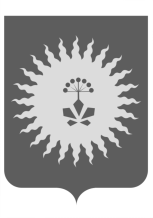 АДМИНИСТРАЦИЯ                                                            АНУЧИНСКОГО МУНИЦИПАЛЬНОГО ОКРУГАПРИМОРСКОГО КРАЯП О С Т А Н О В Л Е Н И Е       « 08.02 »2021 г.                         с. Анучино                                №  132О стоимости услуг, предоставляемых согласно гарантированному перечню услуг по погребениюРуководствуясь Федеральным законом от 12.01.1996 года № 8-ФЗ
«О погребении и похоронном деле», Постановлением Правительства Российской Федерации от 28.01.2021  № 73 "Об утверждении коэффициента индексации выплат, пособий и компенсаций в 2021 году", предусмотренных ст.9 и 10 Федерального закона «О погребении и похоронном деле», законом Приморского края от 23.12.2005 года № 332-КЗ (ред. от 14.08.2020 №881-КЗ «О погребении и похоронном деле в Приморском крае»),  постановлением Правительства РФ от 12.10.2010 № 813 (с изм. от 07.04.2017)  «О сроках индексации предельного размера стоимости услуг, предоставляемых согласно гарантированному перечню услуг по погребению, подлежащей возмещению специализированной службе по вопросам похоронного дела, а также предельного размера социального пособия на погребение», на основании Устава Анучинского муниципального округа Приморского края, администрация Анучинского муниципального округа Приморского края ПОСТАНОВЛЯЕТ:1. Определить стоимость услуг, предоставляемых согласно гарантированному перечню услуг по погребению на одного умершего, а также социального пособия на погребение с 01 февраля 2021 года на коэффициент увеличения 1,049.  (приложение №1).2. Общему отделу администрации Анучинского муниципального округа Приморского края (Бурдейной) опубликовать настоящее постановление в районной газете «Анучинские Зори» и разместить на официальном сайте администрации Анучинского муниципального округа Приморского края в сети Интернет.3. Постановление администрации Анучинского муниципального района от 3.02.2020 г. № 72 " О стоимости услуг, предоставляемых согласно гарантированному перечню услуг по погребению» на территории Анучинского муниципального района", считать утратившим силу.3. Настоящее постановление вступает в силу со дня его официального опубликования, и распространяет свое действие на правоотношения, возникшие с 01.02.2021 года.Глава Анучинскогомуниципального округа                                                        С.А.Понуровский Приложение к постановлению администрации Анучинскогомуниципального округа Приморского краяот «08.02 » 2021 г.  №  132  Стоимость услуг, предоставляемых согласно гарантированному перечню услуг по погребению на одного умершего (с учетом районного коэффициента) с 01 февраля 2021 года.№ п/пНаименование услугСтоимость в рублях№ п/пНаименование услугСтоимость в рублях1.Оформление документов, необходимых для погребения80,332.Предоставление и доставка гроба и других предметов, необходимых для погребения1 726,733.Перевозка тела (останков) умершего на кладбище (в крематорий)2 382,064.Погребение (кремация с последующей выдачей урны с прахом)3 520,86Итого:7 709,98